Nom de l'institution (et abréviation si usitée) : 	Adresse légale : 	Président-e : ……….	Directeur-trice : ……	Personne de contact pour l'accréditation :	Tél. – E-mail :	Statut juridique : 	Domaines d'enseignement proposés : MusiqueRythmiqueDanseThéâtreCursus proposé(s) à l’accréditation : LibreStandardIntensifPré-professionnelMontant total des charges 2020 ou 2019-2020 : 	Montant total des revenus 2020 ou 2019-2020 : 	Données au 1er novembre 2020 : Nombre d'équivalent temps plein totaux : 	Nombre d'élèves âgés de 4 à 25 ans (1 personne suivant plusieurs cours = 1 élève) : 	A renvoyer avec le dossier de vérification des prérequis au sesac@etat.ge.ch d'ici au 12 avril Détails sous https://www.ge.ch/enseignements-artistiques-delegues 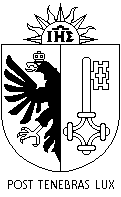 republique et canton de geneveDépartement de l'instruction publique, de la formation et de la jeunesseService écoles et sport, art, citoyenneté